Как научить учеников самоконтролю. Элементы самоконтроля на урокахВ свете ФГОС на первый план выдвигаются развивающие цели обучения, способствующие формированию самостоятельно мыслящей личности и обеспечивающие раскрытие индивидуальных способностей каждого ребенка. Одной из важнейшей составляющей урока в этом ракурсе являются элементы самоконтроля. Самоконтроль ученика на уроке — что это?В педагогике и методике термин "самоконтроль" определяется по-разному. Но суть всех определений сводится к одному — это умение сопоставлять результат своего труда с эталоном.Самоконтроль ученика предполагает:умение оценивать свою работу адекватно;умение видеть свои ошибки и находить рациональные способы решения проблемы;умение изменять алгоритм своих действий, согласно изменившимся условиям;умение самостоятельно составлять проверочные задания, разрабатывать алгоритм проверочного действия.С точки зрения психологов, самоконтроль опирается на память и внимание, а важнейшую роль играет мышление. То есть, ученику нужно не просто запомнить, например, шаблон правильного решения, но и суметь объяснить порядок действий, доказать правильность выводов.Психологи и методисты выделяют три вида самоконтроля:Предварительный — это умение составить план действий, необходимый для решения задачи и заранее предвидеть трудные места. В этой связи планируется и подготовительная работа.Предварительный самоконтроль — самый сложный. Его осуществление возможно лишь когда ученика есть достаточный "багаж знаний", позволяющий ему оценить сложность поставленной задачи и дать оценку будущей деятельности, исходя из ее важности и сложности.Самоконтроль по ходу действия, или пооперационный — этот вид проще, так как предполагает лишь постоянную сверку выполняемых действий с уже готовым планом. Кластеры — прекрасно помогут ребенку оценить уровень и полноту своих знаний по теме.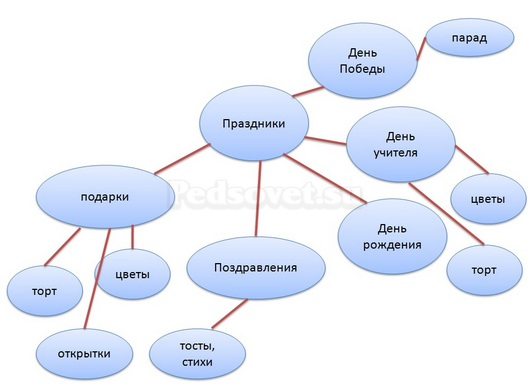 Например, ученикам предлагается составить кластер для имени существительного. Дается только слово, на "лучах" схемы учащийся должен написать все признаки, по которым можно узнать имя существительное: вопросы "Кто? Что?", "обозначает предмет или лицо", категория одушевленности/неодушевленности, собственные/нарицательные, изменение по родам, изменение по падежам и т.д.Неплохо работает и обратный вариант — когда дается перечень признаков, а ученикам необходимо узнать обозначенный предмет. Например, на уроке литературы можно указать несколько характерных черт героя произведения, а ученики должны назвать имя этого героя.От внешнего — к внутреннему. Этот этап вводится, когда ученики уже в достаточной степени владеют речью и накопили опыт, позволяющий им проговаривать свои суждения, отстаивать свою точку зрения. Теперь внешняя речь перетекает во внутренний монолог. Как результат озвучивается лишь вывод, оценка своего труда.Это самый сложный этап, который подготавливает учеников к предварительному самоконтролю.Один из приемов, которые возможны: анонсированная контрольная. То есть ученикам заранее, недели за две, сообщается о проведении контрольной и дается перечень тем, которые будут затронуты в работе. Ученикам предстоит разработать план подготовки, вычленить из плана те пункты, которые представляют трудности для данного ученика (возможно, эту тему он пропустил) и далее — планомерна подготовка с решением подобных заданий. Главное, чтобы учитель постоянно контролировал эту подготовительную работу, а не пускал все на самотек, иначе смысл анонса теряется, а ученики, как всегда, кинутся готовиться в последний вечер перед контрольной.Обучение самоконтролю — это объемная, многоплановая и многоэтапная работа, стоящая перед современным учителем. И результат будет, если приемы самоконтроля будут использоваться регулярно, на каждом уроке, а не от случая к случаю.Семь способов создать ситуацию успеха на урокеПедагогов и родителей вот уже не одно столетие мучает вопрос: почему у детей пропадает интерес к учебе? Согласитесь, но многие первоклассники просто рвутся в школу: глаза горят, эмоций — "вагон", интереса к учебе — "воз и маленькая тележка". Но проходит год-два, и интерес иссякает. К пятому классу уже становится трудно заставить делать уроки. А в 11-ом классе услышать от ученика, что в школе интересно и здорово — вообще нонсенс. Успех меняет человека. Он делает человека уверенным в себе, придает ему достоинство, и человек обнаруживает  в себе качества, о которых не подозревал раньше.( Джой Бразерс)Когда, на каком этапе и почему происходит перелом? И кто виноват — учителя, родители  или применяемая методика обучения?Этот вопрос рассматривается уже не одно десятилетие. И выводы, к котором приходят опытные наставники, схожи — секрет в создании ситуации успеха.Например, К. Ушинский утверждает, что ребенок, не познавший радости от преодолений трудности, не ощутивший вкуса победы, теряет к учебе интерес. Вторит мэтру и А. Белкин, доктор педагогических наук, который прямо заявляет, что если у ребенка подорвана вера в себя, если ему не дали вкусить радости успеха, никакие педагогические ухищрения не возродят былого интереса к познанию.Что такое успех и зачем он нужен на урокеУспех — понятие неоднозначное, многогранное. С точки зрения психологии, это эмоции радости, удовлетворения, связанные с преодолением сложной задачи. В этом отношении чувство успеха схоже с чувством эйфории.С точки зрения педагогики, успех — это моделирование определенной ситуации, в ходе которой дается возможность достичь значительных результатов как для отдельного ученика, так и для всего коллектива.Переживание эмоций, связанных с успехом позволяет:-повысить мотивацию обучения, развить познавательный интерес;-стимулировать работоспособность;-корректировать негативные личностные особенности: тревожность, мнительность, -неуверенность, низкую самооценку;-развивать личностные качества со знаком "плюс": инициативность, активность, креативность;-поддерживать в коллективе благоприятную эмоциональную обстановку.Таким образом, одна из основных задач учителя сводится к созданию ситуаций успеха.Варианты моделирования ситуаций успеха на урокахПохвалаСамый мощный инструмент учителя. Оговоримся сразу: если этот инструмент применяется правильно. Естественно, если с ваших уст будут сыпаться сплошные дифирамбы, то цена такой похвале — ноль. Читайте статью 10 правил похвалы ученика на уроке >>>С другой стороны, еще А. Камю заметил: "Для человека больше пользы, когда его изображают в выгодном свете, чем когда его без конца попрекают его недостатками. Всякий человек, естественно, старается походить на свой лучший образ".То есть важно научится вербально создавать правильный настрой. С помощью похвалы можно, к примеру, помочь преодолеть неуверенность "Этот материал мы проходили, так что контрольная не покажется вам трудной"), закрепить эмоцию позитива ("У вас обязательно получится"), заинтересовать лично ("Это задание я могу поручить только тебе"), позволить порадоваться даже незначительному успеху ("Сочинение не совсем получилось, зато тебе здорово удалось раскрыть характер главного героя").Как часто  хвалить? — это вопрос вопросов. Бывает, что один учитель не скупится на дифирамбы, другой, наоборот, скуп на лестные слова, считая, что похвалу нужно заслужить. И оба по-своему правы. Наверное, этот вопрос должен решаться индивидуально учителем и конкретно для каждого ученика. Бывает, что доброе слово толкает ребенка на совершение "новых подвигов". А вот другие ученики начинают "светиться от радости", когда слышат только заслуженную оценку. Третьим (особенно из числа тех, кого постоянно хвалят) нередко бывает полезен и "холодный душ".Коллективная похвалаКаждый ребенок желает утвердиться не только в глазах учителя, но и среди одноклассников. В этой связи неплохо будет, если за определенные достижения хвалить ребенка всем классом. Например, можно овациями встречать победителя школьного конкурса, предметной олимпиады или просто ученика, выполнившего интереснейший проект.Прием "Эврика"Суть его в том, что учитель создает такую ситуацию, в ходе которой ученик сам приходит к интересному выводу, который раскрывает доселе неизвестные ему собственные личностные качества. Например, можно предложить ученикам создать образ главного героя произведения любыми методами: с помощью рисунка, музыки, сняв фильм, сложив песню или стихотворение. Подобные творческие задания раскрывают потенциал детей, а учитель в результате получает целый "букет" талантливо выполненных работ.Задания разной сложностиЭтот прием взят из методов дифференцированного обучения и позволяет каждому ребенку выполнить задание, которое ему под силу. При этом более сильные ученики получают шанс блеснуть своей эрудицией, "середнячки" могут отличиться творческим походом, зато и самые слабые получат удовлетворение от выполненного задания.Самостоятельный выбор заданияУченикам предлагается выбрать себе задание самостоятельно. Содержание задания должно быть одинаковым, ученики же могут выбрать объем, сложность выполнения, выбрать индивидуальное задание или работу в парах/группе, самостоятельную подготовку или с помощью учителя.Во-первых, у детей формируется навык не теряться в ситуации выбора, во-вторых, это приучает к осознанному выбору, к адекватной оценке своих сил и способностей.ПортфолиоОдин из методов, который позволяет ученику наглядно видеть свои достижения: есть повод для гордости и переживания успеха. Портфолио можно разделить на несколько разделов: "Мои достижения", "Мои награды", "Мое творчество", "Отзывы". Хорошо, если к наполнению портфолио привлекаются не только учителя, но и родители, и одноклассники.   Обучение самовнушениюПомните, как в фильме "Самая обаятельная и привлекательная" героини постоянно внушали себе, что они самые-самые. Самовнушение пришло в педагогику из психологии и оно, действительно, помогает укрепить веру в себя, почувствовать себя более уверенным, сильным, способным. Элементы самовнушения можно включать в физминутки, с такого приема можно начать весь урок или его практическую часть.Создание ситуации успеха в школе — один из ключевых моментов мотивации к учебе, воспитание интереса к познанию, воспитание сильных черт характера. Другими словами: успех в учебе сегодня — успех в дальнейшей жизни. Похвала – очень действенный и тонкий педагогический инструмент. Молодые учителя не всегда знают, как правильно и эффективно похвалить ученика. Надеемся, что им помогут 10 золотых правил учительской похвалы, познакомиться с которыми можно в нашем материале.    «Если вы не знаете, за что похвалить ребенка, придумайте это!» - такой незамысловатой рекомендацией психиатра и психотерапевта В. Леви должен вооружиться каждый педагог. Как правильно похвалить ученика? Предлагаем вместе разобраться в этом вопросе.    Ценность учительской похвалы Начнем с того, что хвалить ученика нужно обязательно! Почему? Чтобы оценить старания школьника, поддержать его, повысить самооценку и усилить мотивацию к изучению предмета. Одобрение учителя способно творить чудеса! Вода, попавшая на увядающий цветок, действует так же, как и доброе учительское слово на ребенка, который нуждается в его поддержке и внимании. Главная функция похвалы – передать искреннюю веру педагога в возможности своего ученика. А ведь каждый школьник нуждается в положительной оценке  и одобрении своей деятельности и достижений. Только так можно убедить ребенка учиться, и учиться с удовольствием. Задача учителя – постоянно находить хорошие поводы для словесного поощрения своих воспитанников. Золотые правила учительской похвалы  Как похвалить ученика на уроке и не оказать ему тем самым «медвежью услугу»? Для этого педагогу важно соблюдать следующие правила.1.    Хвалите за старательность!  Хвалить ученика нужно за те усилия и старания, которые он приложил при выполнении задания или поручения, а не за хорошие способности и интеллект, данные ему природой. Например, похвалить ученика на уроке русского языка за отличный диктант можно так: «Молодец! Ты много читаешь, старательно подготовился к работе, повторил все правила!» Не совсем верно в этом случае говорить: «Ты не допустил в диктанте ни одной ошибки! У тебя врожденная грамотность!» А на уроке английского языка хорошей мотивацией станет похвала на английском.2.    Хвалите действия, а не личность!  В похвале очень важно высказать одобрение действиям и достижениям ученика, а не оценить его личность. В противном случае у школьника может сформироваться необъективно завышенная самооценка и самомнение. А это, как говорится, тема для отдельной статьи.3.    Четко обозначайте, за что хвалите!  Важно, чтобы школьник понимал, за что конкретно его похвалили, что именно ему удалось сделать хорошо. Общая похвала имеет невысокую эффективность, вызывает сомнения в ее искренности. Например, при желании похвалить ученика на уроке рисования можно обратить внимание на детали рисунка: «Какую красивую вазу с фруктами тебя удалось изобразить!». При этом рекомендуется избегать общих фраз: «Ты умница! Настоящий художник!» Если это уместно, старайтесь подчеркнуть сложность задачи, успешно выполненной учеником. 
4.    Хвалите в меру и по делу! Учительская похвала должна быть искренней, заслуженной, умеренной и обоснованной, чтобы не вызывать зависть со стороны других учеников. Безмерная похвала теряет всякую ценность и смысл, приучает ребенка к дешевому успеху. Школьник, которого хвалят за каждую мелочь, подсознательно  ожидает одобрения практически каждого своего действия. А когда не получает его, искренне недоумевает. К тому же похвала без меры – прямой путь к зазнайству, причина возникновения лени и безразличия к другим предметам.  5.    Хвалите не только «любимчиков»! В каждом классе не обходится без неформальной иерархии, на основании которой считается, что одни ученики достойны похвалы в большей степени, нежели другие. Как же хвалить своих воспитанников, которые не пользуются популярностью у одноклассников? Настойчивая похвала в их адрес может только ухудшить к ним отношение класса. Важно таких учеников обоснованно поддерживать, обращать внимание на их  успехи в учебной и внеурочной деятельности. Для похвалы своих «любимчиков» педагогу желательно выбирать наиболее подходящий для этого момент.6.    Останавливайтесь на хорошем!  Как легко с помощью словесного одобрения педагогу удается повысить самооценку ученика! Но всего одно лишнее предложение способно все разрушить. Например, если учитель захотел похвалить школьника на  уроке математики за интересное решение одной задачи, он не должен указывать на то, что остальная часть работы ему не удалась. Неудачный пример похвалы: «Молодец! Ты решил эту задачу необычным способом! А на остальные примеры даже смотреть не хочется!» В данном контексте последнее предложение не должно было прозвучать из уст педагога. Учительская похвала не должна содержать упреков, условий и уточнений, ее нужно закончить на хорошей ноте. Похвалив ученика, не стоит через некоторое время разубеждать его в значимости этого личного достижения.  Кстати, не менее важно учить родителей правильно хвалить своих детей.7.    Не противопоставляйте одного ученика всему классу! Нельзя хвалить одного ученика, если его не поддерживает группа.  Даже если он поступил правильно. К примеру, как похвалить ученика на уроке химии, если он один выполнил домашнее задание? Лучше всего сделать это наедине с ребенком. Ведь похвала перед всем классом (хоть и вполне заслуженная) в этом случае способна породить у одноклассников  не столько зависть, сколько агрессию. А ведь этот ученик ни в чем не виноват!    8.    Хвалите без сравнений!  Важно, чтобы учительская похвала была безусловной, не содержала сравнений. Не сравнивайте успехи, результаты и личностные качества ученика с достижениями сверстников. Не говорите, что Федор молодец, потому что он справился с заданием лучше, чем его одноклассник Иван или Николай.  9.    Подкрепляйте похвалу! Похвала, подкрепленная одобряющими невербальными компонентами (улыбкой, мимикой, открытыми жестами) обладает большей силой и эффективностью.10.    Запаситесь «Я-посланиями»! Более действенной является та похвала, при выражении  которой учитель использует «Я-послание». Например, похвалить ученика на уроке литературы можно так: «Я очень рада, что тебе удалось выучить и выразительно рассказать это непростое стихотворение». Такая похвала способствует сближению учителя и его воспитанников.   Похвала – очень действенный, важный и тонкий инструмент в правильном воспитании детей. Разумная учительская и родительская похвала связана с разумными ожиданиями, и большинству учеников удастся их оправдать. Учителю важно помнить, что самая ценная и эффективная похвала для школьника – заслуженная и умеренная. Ищите повод похвалить своих воспитанников, и вы обязательно его найдете!Для выполнения каждого задания можно предложить уже готовый алгоритм. Например, при решении примеров по математике:-Проверь, правильно ли ты списал пример.-Правильно ли наметил порядок выполнения действий. Какое действие будет первым, почему?-Проверь первое действие.-Проверь второе действие.-Проверь итоговый результат.-Сравни с готовым ответом.На уроках русского языка учить детей вычленять отдельные этапы работы помогают диктанты. Например, дети написали диктант. Учитель собирает тетради, но не проверяет. Через 2-3 дня тетради раздаются вновь и предлагается проверить заново, учитывая только правильность написания слов. То есть, анализируются только орфограммы. Тетради вновь собираются и раздаются еще дня через два. Теперь анализируются только пунктограммы. Весь процесс можно завершить этапом взаимопроверки.Во-первых, это позволит ученику "свежим взглядом" просмотреть свою работу, а во-вторых, учит последовательности самопроверки.Заключительный — это анализ и оценка своих результатов, при необходимости — внесение исправлений. Самый простой вид, доступный даже ученикам младших классов.Примеры внедрения элементов самоконтроля в структуру современного урокаОбучение самоконтролю не является разовой акцией. Это сложный процесс, которому учат в течение всех лет обучения. В идеале ребенок должен самостоятельно уметь выбирать эталон решения и составлять полноценный алгоритм выполнения задания, уметь вычленять в этом алгоритме самые трудные этапы и намечать пути самосовершенствования.Этапы обучения самоконтролюОт наглядного, эмоционального — к умственному. То есть, изначально ученик должен видеть перед собой конечный результат. Данный период удобно внедрять уже в младшей школе. Например, на уроках математики можно предложить детям картинку веселого гномика, держащего в руках цифру "2". Далее предлагается ряд примеров, из которых необходимо выбрать только те, которые в результате дают искомую "двойку". Чем больше примеров найдено, тем веселее гномику.То есть, на подсознательном уровне фиксируется взаимосвязь: правильное решение = победа.На первых порах учитель сам предоставляет готовый эталон, образец, ученикам необходимо лишь сверить свои результаты. Лучше всего с этой задачей справляются разнообразные дидактические игры. Они, во-первых, оживляют процесс обучения, во-вторых, вводят элемент соревновательности. А самое главное — учат внимательности и скорости мышления.Вот несколько способов, которые вполне окажутся под силу самым маленьким ученикам:сверка с написанным образцом;проверка по словесной инструкции;проверка с помощью сигнальных карточек.От наглядного — к речевому. Теперь ученик, видя конечный результат, должен озвучить свою оценку. Насколько он был успешен в выполнении, все ли этапы работы выполнены, нужны ли были исправления и т.д. То есть, ребенок учится проговаривать свои выводы.Этот этап самоконтроля можно вводить уже во 2-3 классах, когда ребенок в состоянии логически изложить свои выводы.Варианты заданий:взаимопроверка в паре, группе;подбор нескольких способов решения и выделение самого оптимального с проговариванием обоснованности своего выбора).На уроках математики:мозаика или пазл. Лист бумаги разрезается на определенное количество прямоугольников. На них пишутся задания. Точно такой же лист с рисунком разграфить на такое же количество секторов. В каждом секторе пишется вариант правильного ответа. Дети решают задачи/примеры, выбирают правильные ответы — в итоге собирается рисунок.В старших классах вместо забавного рисунка подобным образом можно зашифровать цитату, фразу, правило и т.д.От констатирующего — к корректирующему. На данном этапе обучения самоконтролю  ученик должен не только увидеть ошибку, но и исправить ее, выбрав правильный вариант.Приемы самоконтроля для данного этапа:найди ошибку. Предлагается задача с решением, но ответ неверен. Ученикам нужно найти ошибку самостоятельноВарианты:предложить задачу с неполным решением — ученики должны дорешать;предложить задачу с неполными данными или лишними сведениями. Ученики должны найти эти данные и объяснить свой выбор.